Agenda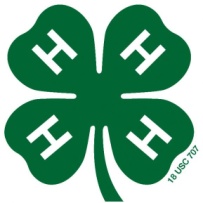 August Board Meeting08/30/20171. Southern Area Fee2. Southern Section Invoice3. SLC – Zachary Hixson  approve funds to be transferred4. County Ambassadors5. Approve expenditure for Officer Training		Skills PDC / Leadership PDC?6. Fair Feedback7. Fall Kickoff